Library GlossaryAAbstract: An outline or summary of a document – for example a book, article, dissertation or thesis. Use it to decide whether or not you would like to read the complete work.Account: See ‘Library Account’Archives: Items and records acquired by the University. Includes the University Archives (the official records of the University of Strathclyde from 1796 to the present day) and Deposited Archives (various items and documents acquired by gift or deposit to support the University’s teaching and research).Atom: The archives catalogue, searchable online.BBibliography: Details of all the materials which provided you with information or 
helped you to formulate your ideas for your assignment even if they are not directly referred to in your text. 
See also ‘Reference list’Binding: See ‘Photocopying and Binding Services’Boolean operators: Search a database using AND, OR, NOT to combine your search words.CCitation searching: Find articles, authors or books that have cited previously published research.DDatabase: Collection of information held electronically, such as journals and articles, eg Omnifile Full-Text Select. Can be searched using SUPrimo.  Dewey Decimal Classification: The system used to classify books on the shelves in Lending, Reference, and Short Loan. See the Dewey FAQ for more information: http://www.strath.ac.uk/media/ps/isd/libraryinformationresources/DeweyFAQ.pdfDiscussion Rooms: Bookable rooms to use for studying in groups. Can be booked in 1 hour slots for a maximum of 2 hours, and are booked using http://roombooking.lib.strath.ac.ukDOI: Digital object identifier: a unique number for an electronic document, often a journal article. It will never change, unlike a URL.EEbook: Usually the electronic version of a print book. Sometimes we only have the ebook and no print version. Search SUPrimo using the title and / or author. For access click on  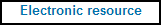 Eduroam: The wifi network provided by the university. Your user name when connecting to eduroam is your DS username, followed by @strath.ac.uk, and your password is the same as your DS logon.Ejournal: Journals in electronic format. Can be searched for through SUPrimo and are held by various suppliers.Endnote: A desk top bibliographic service for students and researchers that organises personal reference collections and saves time retyping references for course work and publication. Available on University computers.Endnote basic (web): A web version of Endnote.Enquiry Desk: A staffed desk which assists with all Library and IT enquiries. eTheses: Theses available in electronic format. See ‘EthOS’EThOS: UK Electronic Theses Online Service. A project which is making eTheses available electronically. GGroup Study: Areas where group work or transactional activities may be undertaken. Group discussion is allowed and mobile phones may be used discreetly. Found on level 2, levels 4 and 5 and in the bookable Discussion Room on level 5. (See also ‘Quiet Study’ and ‘Silent Study’)HH: drive: Home directory for each user to store their own individual files and folders.I
Impact factor: a measurement the academic importance of a journal. Use the ISE Web of Science Journal Citation Reports via SUPrimo. Scopus metrics are can also used.Institutional Login: allows you to access electronic resources off campus. See also Shibboleth.Interlibrary loans: If the book or journal is not available in the Andersonian Library then we can obtain it for you from another library. JJournal: A collection of articles dealing with a particular subject. Eg the British journal of management. Can be held electronically (see Ejournal) or in print format. LLending Books: Books available for 1 week loans and 6 week loans. Available on levels 4 and 5 of the library. The class number is preceded by D.Library Account: An online record which you can access and use to monitor your Library transactions, renew book loans and place a variety of types of request. Accessible using your University DS logins or your library barcode (as seen on your student card) and your name.Library Catalogue: See ‘SUPrimo’Library Store: Closed access collections. To access these items, make a store request online or at the enquiry desk.Location: Where the specific item is shelved in the Library. For example: standard loan, short loan, reference, store.MMoodle: the online learning environment used at Strathclyde, known as Myplace.mPEGASUS: Mobile app allowing users to use library services from their mobile devices, including searching for books, journals and eresources; accessing reading lists and exam papers; and checking or renewing their books on loan.Myplace: the University VLE, the Moodle-based learning system at the University of Strathclyde where online material and activities for classes are made available to students.N
Not on loan: The book should be on the Library shelves and available for borrowing.Not on shelf: The book is on loan to another borrower.OOpen-Access: The practice of providing unrestricted access via the Internet to peer-reviewed research, most commonly scholarly journal and conference papers, but also other forms of scholarly work including book chapters, monographs and datasets.PPEGASUS: Portal Engine Giving Access to Strathclyde University Systems. A portal framework that provides a range of online corporate services for Staff, Students and Applicants.Photocopying and Binding Services: Photocopying including enlargements and reductions, and binding of dissertations/assignments. Available at the Library Shop on level 2 of the library.  PIN: Alphanumeric password used to access your Library Account. The default Library PIN number for all users is 22222, and must be changed to one of your own choice as soon as possible.QQuiet Study: Areas for studying quietly, with only low level interaction. Found on level 3 of the library. (See also ‘Group Study’ and ‘Silent Study’)RReference books: These books are for reading in the Library and cannot be borrowed. There is a separate sequence on levels 4 and 5 and the class number will be preceded by RD. On SUPrimo the location will be given as ‘Reference’.Reference list: Details of all the materials you have referred to / cited in your text. See also ‘Bibliogaphy’Reservations: Requests can be  placed on books on loan to another borrower.SSCONUL Access: A scheme allowing certain users (academic staff, postgraduate students, part-time, placement and distance learning students) access to the libraries of other member institutions. Self-service borrow/return: Self service machines used for issuing or returning items. Located on level 3, with separate machines in the short loan collection to borrow/return short loan items.  SFX: An OpenURL linking resolver that allows users to link directly to the electronic full-text for a reference (the SFX target) plus other related information.Shelved at: The books are arranged numerically by subject and within each number alphabetically either by author or title. Note the full shelfmark before going to the shelves. E.g. D328 LAV.Shibboleth login: allows you to access  Library eresources off campus. See also Institutional login.Short loan: Items available for 1-day loan. Must be returned by 10.30am the following day, or, when taken out at the weekend, by 10.30am the following Monday. Cannot be renewed. The short loan collection is available on level 3 of the Andersonian library. Silent Study: Areas for studying in silence, found on levels 1, 4, and 5 of the library. Mobile phones must be off or kept on silent. (See also ‘Quiet Study’ and ‘Group Study’)Special collections: ﻿Rare or significant printed material and books, including the Anderson Collection (the personal library of John Anderson, 1726-1796, natural philosopher), plus over 30 other collections spanning the 16th to the 21st centuries.Standard Loan: The book can be borrowed for 6 weeks unless it is requested by another borrower.Store lending: Older books are often kept in the Library store and are available for borrowing. A Store Request may be submitted online via SUPrimo, or at the Enquiry desk on Level 3 (the entrance floor) of the Library using a paper form.Strathprints: A digital repository of research publications from the University of Strathclyde.Subject Librarian: Each Faculty has one or more Subject Librarians who act as the first point of contact between the Faculty and the Library. The Business Subject Librarian is Linda Emery, who can be found at level 4 of the Library.SUPrimo: Library's online search system to find books, journals, journal articles, exam papers, databases, theses and more. http://suprimo.lib.strath.ac.uk T Theses: Strathclyde postgraduate research theses (print) held in the Andersonian Library. Use SUPrimo to search for specific titles. Electronic copies, when available, are accessed via SUPrimo. UUK Access (Management) Federation: Allows off campus access to Library eresources. See also Shibboleth.VVolume: usually refers to all of the issues/parts of a journal published in a specific year.